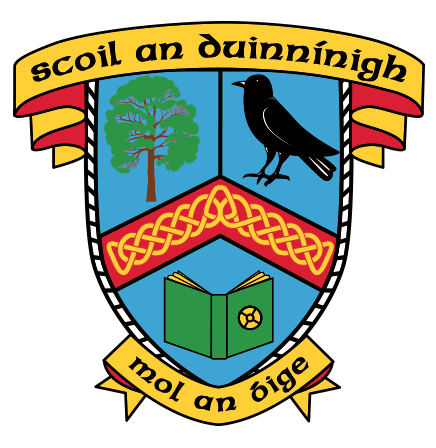 Foirm Iarratais don scoilbhliain 2022/2023 amháin Application Form for 2022/2023 school year onlyLéigh ár bPolasaí Iontrála go cúramach sula líonann tú an fhoirm seo, le do thoil.Please read our Enrolment Policy carefully before filling in this form.Glacfaidh an scoil le hiarratais do Naíonáin Shóisearacha 2022/23 idir an 2 Samhain 2021 agus an 8 Eanáir 2022.The school will accept applications for Junior Infants for the school year 2022/23 from 2nd November 2021 to 8th January 2022.Ní hionann foirm iarratais comhlánaithe agus dearbhú go mbeidh áit ar fáil i Scoil an Duinnínigh The completion of an application form does not guarantee a place at Scoil an DuinnínighSiniú Tuismitheora: …………………………………………………….. (máthair / athair).  Dáta: ………………  Parent’s signature									           DateAinm an Pháiste  Child’s name and surnameInscne  GenderUimhir Phearsanta Seirbhíse Poiblí  P.P.S.NumberSeoladh an Pháiste  Home AddressEircodeDáta Breithe   Date of Birth                                                                                                                  _______ /______/__________Ainm an Athar  Father’s nameGuthán   Father’s Telephone No.            Ríomhphost  Father’s EmailAinm na Máthar  Mother’s nameGuthán   Mother’s Telephone No.           Ríomhphost  Mother’s EmailAn bhfuil do pháiste á thógáil trí mheán na Gaeilge?                                                                    Tá/Yes  ______    Níl/No  ______Is your child being raised through the medium of the Irish Language?                                    Tabhair sonraí faoi aon deartháir nó deirfiúr sa chlann atá ag freastal nó a d’fhreastal ar an scoil seo.  Please provide details of any brothers and sisters attending or who attended this school.An bhfuil tuismitheoir leis an bpáiste ag obair i Scoil an Duinnínigh?                                      Tá/Yes  _______    Níl/No  ______Is either parent of the child working in Scoil an Duinnínigh?                                                        An bhfuil an páiste ag freastal ar naíonra?                                                                                        Tá/Yes  _______    Níl/No  ______Is the child presently attending an Irish-language Pre-school?          Más ‘sea, breac síos Ainm agus Seoladh an NaíonraIf Yes, please indicate Name and Address of NaíonraLíofacht Ghaeilge | Level of Fluency in the Irish LanguageAn bhfuil leibhéal líofachta sa Ghaeilge ag do pháiste? (Fáilte roimh fhianaise chuige seo; féach polasaí rollú.)Has your child attained a level of fluency in the Irish language indicative of what would be expected of a student who uses the Irish language as a normal means of communication in a non-educational environment, taking into account the age and any special educational needs of the student concerned and that the said fluency would be likely to regress were the student not admitted to an Irish language school.(Evidence is welcomed. Please refer to the admission policy.)                                                                                                                                                   Tá/Yes  _______    Níl/No_____Aon eolas breise atá fóinteach don iarratas    Additional information that you consider relevant to the application